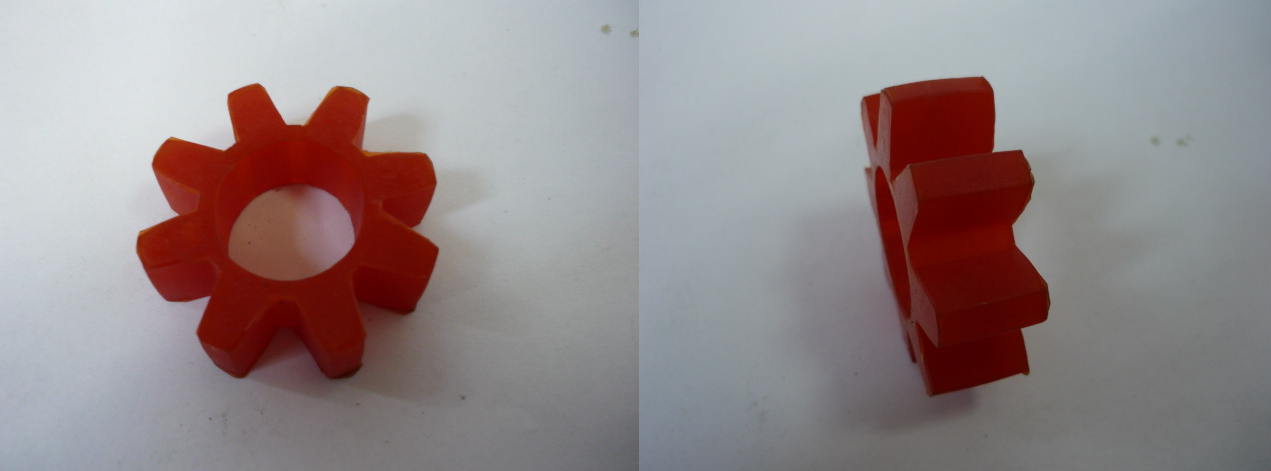 Код из 1САртикулНаименование/ Бренд/ПоставщикГабариты,Д*Ш*ВМасса,грМатериалМесто установки/НазначениеF0067976Муфта эластичная 19, 8 лепестковD=44 d=22  H=14полиуретанЧетырехсторонние станки/эластичная проставка соединительных муфтF0067976D=44 d=22  H=14полиуретанЧетырехсторонние станки/эластичная проставка соединительных муфтF0067976V-HoldD=44 d=22  H=14полиуретанЧетырехсторонние станки/эластичная проставка соединительных муфт